AUTODICHIARAZIONE AI SENSI DEGLI ARTT. 46 E 47 D.P.R. N. 445/2000 Il sottoscritto  _______(Name Surname)______________________________________ ,  nato  il   __(Birthdate). _____ a _(City Of Birth)___________________ (______), residente  in _____ City of residence ___________ (______), via __________(Address of residence )__________ e domiciliato in ____(Domicile city) ______________(______), via ____________(Domicile Address)___ ______________________, identificato a mezzo ____ Type of document (Passport/Id) _____ nr. _____(Passport/id number)________, rilasciato da _
 (Country of release)_____ _________________  in data (Document release date)_  , utenza telefonica ________(Phone number)________ , consapevole delle conseguenze penali previste in caso di dichiarazioni mendaci a pubblico ufficiale (art. 495 c.p.) DICHIARA SOTTO LA PROPRIA RESPONSABILITÀ di non essere sottoposto alla misura della quarantena ovvero di non essere risultato positivo al COVID-19(fatti salvi gli spostamenti disposti dalle Autorità sanitarie);che lo spostamento è iniziato da __________ address you’re leaving from _____________________________(indicare l'indirizzo da cui è iniziato) con destinazione __ Address you’re going to)________________di essere a conoscenza delle misure di contenimento del contagio vigenti alla data odierna ed adottate ai sensi degli artt. 1 e 2 del decreto legge 25 marzo 2020, n.19, concernenti le limitazioni alle possibilità di spostamento delle persone fisiche all'interno di tutto il territorio nazionale;di essere a conoscenza delle ulteriori limitazioni disposte con provvedimenti delPresidente delle Regione ______Region you’re leaving_________ (indicare la Regione di partenza) e delPresidente della Regione ________ Region you’re going to__ (indicare la Regione di arrivo) e che lo spostamento rientra in uno dei casi consentiti dai medesimi provvedimenti ________(Pick what is the reason of your movement: work, abolute urgency, necessity, health reason)______________ ____________  (indicare quale);di essere a conoscenza delle sanzioni previste dall'art. 4 del decreto legge 25 marzo 2020, n. 19; ➢ che lo spostamento è determinato da:comprovate esigenze lavorative;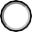 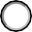 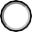 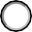 assoluta urgenza (“per trasferimenti in  comune diverso”, come previsto dall’art. 1, comma 1, lettera b) del Decreto del Presidente del Consiglio  dei  Ministri  22  marzo 2020);	- situazione di necessità (per spostamenti all’interno dello stesso comune o che rivestono carattere di quotidianità o che, comunque, siano effettuati abitualmente in ragione della brevità delle distanze da percorrere); 	- motivi di salute.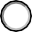 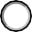 A  questo  riguardo,  dichiara che  ____________ (insert motivation: es: I work at office x of SISSA… ,  I am professor/ researcher at SISSA, I have to perform a medical examination… other special reasons.. etc…)_________________(lavoro presso …, devo effettuare una visita medica, urgente assistenza a congiunti o a persone con disabilità, o esecuzioni di interventi assistenziali in favore di persone in grave stato di necessità, obblighi di affidamento di minori, denunce di reati, rientro dall’estero, altri motivi particolari, etc….).________(Do not fill in)____________Data, ora e luogo del controllo 	Firma del dichiarante 	L’Operatore di Polizia 